Графическая работа 1.Графическая работа– оценочный материал, позволяющий оценить развитие ассоциативного мышления при слушании музыки. 
Цель: оценивания результатов освоения учащимися 1классов основных направлений звуковедения в музыкальных произведениях путём графического изображения услышанной мелодии. Графическая работа состоит пяти однотипных заданий, выполняемых при прослушивании музыкальных фрагментов произведений с разнонаправленной мелодией.Рекомендации по оцениванию отдельных заданий и работы в целомЗадание графической работыПослушай мелодию музыкального произведения и изобрази линией её движение вверх, вниз или на одной высоте.Прибаутка «Андрей воробей»Во поле берёза стояла. Русская народная песня.«Скворушка прощается» Т. Попатенко, М. Ивенсен.«Утро» Э.ГригЕ. Поплянова «Куда, ножки, вы идёте» (нрэо).Выполни цветовую самооценку работы.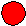 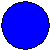 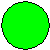 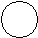 - Я справился с заданием.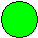 - Испытываю затруднения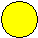 - Было трудно. Мне нужна помощь.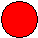 Инструкция по проведению  работы.Для проведения данной графической работы необходимо понимать, что память ребёнка в данном возрасте кратковременная, поэтому  необходимо проигрывание мелодий несколько раз. Первое проигрывание мелодии необходимо исполнить целиком в спокойном темпе для общего восприятия ребёнком всего фрагмента. Второе проигрывание – это начало работы, когда дети рисуют первые линии музыкальных фразы. Третье проигрывание -  вторая часть мелодии. При этом второе и третье проигрывание необходимо исполнять в более медленном темпе для того, чтобы дети успели соотнести звучание и штрих в работе. Четвёртое исполнение необходимо для проверки учениками всей работы и корректировки линий. Последнее проигрывание должно быть в первоначальном темпе. Музыкальные фрагменты могут быть разными по продолжительности в зависимости от скорости работы класса в целом.Инструкция по проверке  работПо окончании работы предложить детям выполнить цветовую самооценку, что позволит учителю выявить основные затруднения при выполнении заданий и провести работу над ошибками. Правильно выполненные задания учеников можно отметить смайликами.*33,3% от максимального балла за всю работу равно 50% от максимального балла за задания базового уровня сложности.Правильно выполненные задания учеников можно отметить смайликами.№Планируемый результатЗаданияКол-во заданийКритерии оценивания и оценочные баллыУровень сложности1.Уметь определять направление движения мелодии.Прослушай произведение и нарисуй направление мелодии.51 балл – правильный ответ0,5 балла за неточное изображение0 баллов–неверный ответ0 баллов – нет ответабазовый№ заданияПравильный ответКоличествобаллов1.Прибаутка «Андрей воробей» _____ ______ _____ _____Во поле берёза стояла. Русская народная песня.____  «Скворушка прощается» Т. Попатенко, М. Ивенсен.«Утро» Э.ГригЕ. Поплянова «Куда, ножки, вы идёте» (нрэо).1 балл за каждую графическую линию мелодии0,5 балла за неточное изображение0  - неправильное изображение или отсутствие работыОценка успешности выполнения заданий (в %)Уровневая оценка знанийЦифровая отметка.Уровневая шкалаМенее 33,2 %низкий уровень2НедостаточныйОт 33,3*-55,5 %средний уровень3БазовыйОт55,6 -  80 %выше среднего4ПовышенныйСвыше 80 %высокий5Высокий